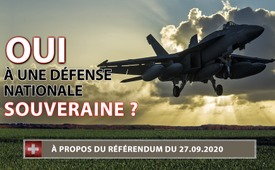 Oui à une défense nationale souveraine ?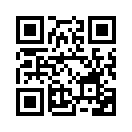 Le 27 septembre 2020, les électeurs suisses pourront se prononcer pour ou contre l'acquisition de nouveaux avions de combat. Cette acquisition coûteuse est-elle vraiment nécessaire ? Quelle est l'importance de la sécurité de l'espace aérien suisse, non seulement pour la Suisse mais aussi pour l'Europe entière ? Kla.tv a résumé pour vous des faits importants.Le 27 septembre 2020, les électeurs suisses pourront se prononcer pour ou contre l'acquisition de nouveaux avions de combat. Bon nombre d'électeurs se demanderont probablement si cette acquisition coûteuse est vraiment nécessaire. Selon la déclaration du professeur Claude Nicollier sur le rapport d'experts « Avenir de la défense aérienne », tous les moyens antiaériens et les avions de combat de l'armée suisse atteindront leur durée de vie utile fin 2030. Sans renouvellement de ces moyens, cela signifierait la fin non seulement de la police aérienne mais aussi de la défense aérienne suisse. 
Viola Amherd, conseillère fédérale et chef du Département fédéral de la défense, de la protection de la population et des sports (DDPS), résume ainsi la nécessité d'acquérir de nouveaux avions de chasse : « Il ne s'agit pas seulement d'acquérir des avions de chasse pour les forces aériennes, l'armée ou le DDPS. Il s'agit de la protection de toutes les personnes en Suisse, de la protection de notre pays et des infrastructures nécessaires au fonctionnement de notre société, de notre État et de notre économie. »
La Suisse veut protéger et défendre son espace aérien par ses propres moyens et devenir aussi peu dépendante que possible d'autres États ou organisations. L'importance de la sécurité de l'espace aérien suisse est expliquée comme suit par Adrian Murer, membre du conseil d'administration du « groupe Giardino », dans le magazine « Schweizerzeit » du 28 août : 
« La Suisse est au cœur de l'Europe. Notre espace aérien est donc important et revêt une grande signification pour l'ensemble de l'Europe. Skyguide parle même de « l'espace aérien le plus dense et le plus complexe de tout le continent ». C'est pourquoi nous avons besoin d'un service de police de l'air qui puisse contrôler et faire respecter les règles de cet espace aérien. Chaque année, l'armée de l'air effectue 40 missions sérieuses lorsque la souveraineté aérienne est violée, que les règles du trafic aérien ne sont pas respectées ou qu'un avion se trouve dans une autre situation d'urgence. [...]  C'est pourquoi elle a besoin d'avions de chasse. Il serait également extrêmement embarrassant que la riche Suisse doive informer ses pays voisins qu'elle n'est plus en mesure de remplir ses obligations en vertu du droit international – la protection de son propre espace aérien. »
Selon Murer, l'armée de l'air est également très importante pour les troupes terrestres de l'armée. Les guerres modernes, comme la guerre en Syrie, ont montré l'importance de la souveraineté aérienne. Si l'ennemi gagne la souveraineté aérienne, les troupes terrestres sont sans défense. Un « Non » lors du vote du dimanche 27 septembre remettrait en question l'ensemble du « système qu’est l'armée ». La question sur le bulletin de vote est donc : « Voulez-vous que la Suisse continue à avoir une armée ? »
Ce serait bien s'il n'y avait pas d'armées avec leur utilisation incommensurable des ressources. Mais tant que les pays qui entourent la Suisse ont une armée, serait-il vraiment sage pour les Suisses d'abolir leur propre armée et leur autodéfense et de renoncer à leur propre souveraineté ?de db.Sources:Site web du comité « OUI à la sécurité arienne » 
https://sicherheit-ja.ch/page/index/4285

Brochure « Air2030 » du Département fédéral de la défense, de la protection de la population et des sports DDPS ; Berne juin 2020 : 
https://sicherheit-ja.ch/uploads/fdp-kampagnen/Kampagnen/NKF/Informationen/Air2030_Broschuere_Populaerfassu_d.pdf

Déclaration indépendante sur le rapport d'experts « Avenir de la défense aérienne » du Professeur Claude Nicollier ; Lausanne 24.04.2019 :
https://sicherheit-ja.ch/uploads/fdp-kampagnen/Kampagnen/NKF/Informationen/Unabhaengige_Stellungnahme_Exper.pdf

Magazine « Schweizerzeit » n° 16 du 28.08.2020 ; Article « Warum brauchen wir neue Kampfflugzeuge (en français : Pourquoi avons-nous besoin de nouveaux avions de chasse) », page 15Cela pourrait aussi vous intéresser:#Suisse - www.kla.tv/Suisse

#InitiativesPopulairesSuisses - populaires suisses - www.kla.tv/InitiativesPopulairesSuisses

#PolitiqueSuisse - www.kla.tv/PolitiqueSuisseKla.TV – Des nouvelles alternatives... libres – indépendantes – non censurées...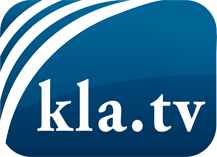 ce que les médias ne devraient pas dissimuler...peu entendu, du peuple pour le peuple...des informations régulières sur www.kla.tv/frÇa vaut la peine de rester avec nous! Vous pouvez vous abonner gratuitement à notre newsletter: www.kla.tv/abo-frAvis de sécurité:Les contre voix sont malheureusement de plus en plus censurées et réprimées. Tant que nous ne nous orientons pas en fonction des intérêts et des idéologies de la système presse, nous devons toujours nous attendre à ce que des prétextes soient recherchés pour bloquer ou supprimer Kla.TV.Alors mettez-vous dès aujourd’hui en réseau en dehors d’internet!
Cliquez ici: www.kla.tv/vernetzung&lang=frLicence:    Licence Creative Commons avec attribution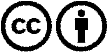 Il est permis de diffuser et d’utiliser notre matériel avec l’attribution! Toutefois, le matériel ne peut pas être utilisé hors contexte.
Cependant pour les institutions financées avec la redevance audio-visuelle, ceci n’est autorisé qu’avec notre accord. Des infractions peuvent entraîner des poursuites.